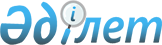 Қаулының күшін жою туралыАлматы облысы Кеген ауданы әкімдігінің 2023 жылғы 18 қазандағы № 160 қаулысы
      "Қазақстан Республикасындағы жергілікті мемлекеттік басқару және өзін-өзі басқару туралы" Қазақстан Республикасының 2001 жылғы 21 қаңтардағы Заңының 37-бабынасәйкес, аудан әкімдігі ҚАУЛЫ ЕТЕДІ:
      1. Кеген ауданы әкімдігінің 2022 жылғы 24 қарашадағы №178 "Пробация қызметінің есебінде тұрған, бас бостандығынан айыру орындарынан босатылған адамдарды жұмысқа орналастыру үшін жұмыс орындарына квота белгілеу туралы" қаулының күші жойылған болып танылсын.
      2. Осы қаулының орындалуын бақылау аудан әкімінің орынбасары Кабылбеков Кенес Кунесбаевичке жүктелсін.
					© 2012. Қазақстан Республикасы Әділет министрлігінің «Қазақстан Республикасының Заңнама және құқықтық ақпарат институты» ШЖҚ РМК
				
      Аудан әкімінің м.у.а. 

К.Кабылбеков
